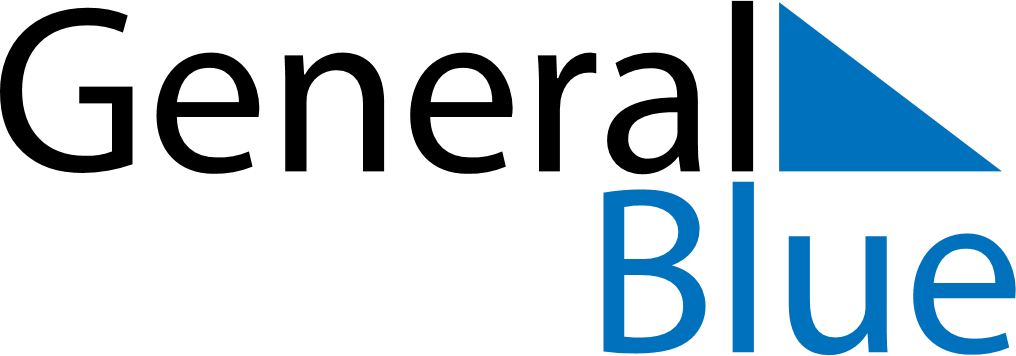 April 2024April 2024April 2024April 2024April 2024April 2024Grenoble, FranceGrenoble, FranceGrenoble, FranceGrenoble, FranceGrenoble, FranceGrenoble, FranceSunday Monday Tuesday Wednesday Thursday Friday Saturday 1 2 3 4 5 6 Sunrise: 7:17 AM Sunset: 8:04 PM Daylight: 12 hours and 47 minutes. Sunrise: 7:15 AM Sunset: 8:05 PM Daylight: 12 hours and 50 minutes. Sunrise: 7:13 AM Sunset: 8:07 PM Daylight: 12 hours and 53 minutes. Sunrise: 7:11 AM Sunset: 8:08 PM Daylight: 12 hours and 56 minutes. Sunrise: 7:10 AM Sunset: 8:09 PM Daylight: 12 hours and 59 minutes. Sunrise: 7:08 AM Sunset: 8:10 PM Daylight: 13 hours and 2 minutes. 7 8 9 10 11 12 13 Sunrise: 7:06 AM Sunset: 8:12 PM Daylight: 13 hours and 5 minutes. Sunrise: 7:04 AM Sunset: 8:13 PM Daylight: 13 hours and 8 minutes. Sunrise: 7:02 AM Sunset: 8:14 PM Daylight: 13 hours and 12 minutes. Sunrise: 7:00 AM Sunset: 8:15 PM Daylight: 13 hours and 15 minutes. Sunrise: 6:59 AM Sunset: 8:17 PM Daylight: 13 hours and 18 minutes. Sunrise: 6:57 AM Sunset: 8:18 PM Daylight: 13 hours and 21 minutes. Sunrise: 6:55 AM Sunset: 8:19 PM Daylight: 13 hours and 24 minutes. 14 15 16 17 18 19 20 Sunrise: 6:53 AM Sunset: 8:21 PM Daylight: 13 hours and 27 minutes. Sunrise: 6:51 AM Sunset: 8:22 PM Daylight: 13 hours and 30 minutes. Sunrise: 6:50 AM Sunset: 8:23 PM Daylight: 13 hours and 33 minutes. Sunrise: 6:48 AM Sunset: 8:24 PM Daylight: 13 hours and 36 minutes. Sunrise: 6:46 AM Sunset: 8:26 PM Daylight: 13 hours and 39 minutes. Sunrise: 6:45 AM Sunset: 8:27 PM Daylight: 13 hours and 42 minutes. Sunrise: 6:43 AM Sunset: 8:28 PM Daylight: 13 hours and 45 minutes. 21 22 23 24 25 26 27 Sunrise: 6:41 AM Sunset: 8:30 PM Daylight: 13 hours and 48 minutes. Sunrise: 6:40 AM Sunset: 8:31 PM Daylight: 13 hours and 51 minutes. Sunrise: 6:38 AM Sunset: 8:32 PM Daylight: 13 hours and 54 minutes. Sunrise: 6:36 AM Sunset: 8:33 PM Daylight: 13 hours and 57 minutes. Sunrise: 6:35 AM Sunset: 8:35 PM Daylight: 13 hours and 59 minutes. Sunrise: 6:33 AM Sunset: 8:36 PM Daylight: 14 hours and 2 minutes. Sunrise: 6:31 AM Sunset: 8:37 PM Daylight: 14 hours and 5 minutes. 28 29 30 Sunrise: 6:30 AM Sunset: 8:38 PM Daylight: 14 hours and 8 minutes. Sunrise: 6:28 AM Sunset: 8:40 PM Daylight: 14 hours and 11 minutes. Sunrise: 6:27 AM Sunset: 8:41 PM Daylight: 14 hours and 14 minutes. 